CrimARTDate of Signing of the Agreement: 03/11/2021
Project schedule: 01/10/2021-01/10/2023
Budget Project: € 62,192.06Scope: CrimART aims to promote international law enforcement cooperation in the fight against organized crime against property and criminal handling in cultural property and CITES.The consortium will undertake work to stimulate the operational activities of law enforcement agencies regarding the mobility of organized crime groups in relation to property crime. Training, information exchange and networking activities are planned. The situation will be analyzed, and recommendations will be developed which can then be disseminated across the EU, facilitating networking for the establishment of harmonized research methods.CrimART aims to achieve the project goal by focusing on several key activities: defining common techniques and methods for combating property crime, providing a training program for police and other law enforcement agencies, and preparing a report to be distributed to others. EU countries.Five (5) partners from four (4) countries will participate in the project activities: Poland, Germany, Cyprus, and Moldova. The beneficiaries of the project will be officers of the Police and the customs and tax services, who are directly involved in the project. They will serve as contributors to the target professional community in the four countries directly involved and in all ISF and associated countries. The main indirect beneficiaries will be: other implementing and control bodies at regional / national / European level, cultural and cultural cities.The project is co-financed 90% by the EU Internal Security Fund and 10% by the Republic of Cyprus.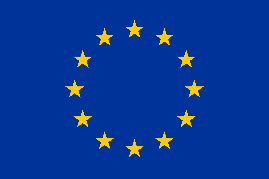 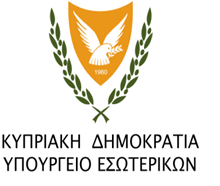 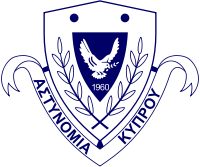 